MI CLASE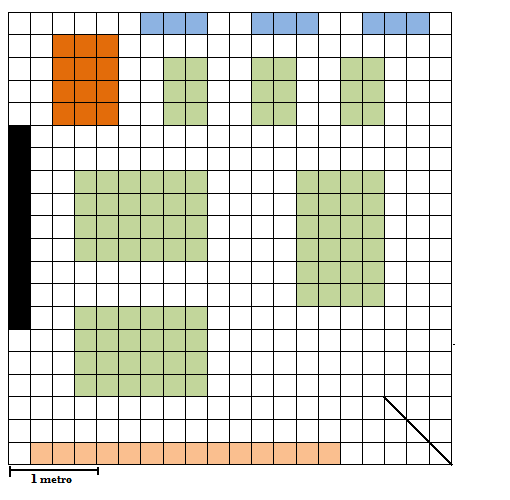 Inventa un problema utilizando este vocabulario.Las soluciones tienen que ser: 25m2  y 1,5m2.Mª ISABEL DEL RÍO MORETA                   PROBLEMAS   PARA  6º PRIMARIAMETAMODELOS DE INTERCONEXIÓN 45. Inventar un problema con un vocabulario específico y con una solución dadaVentanaMesa del profesorPizarraEstanteríasMesa de los alumnosSuperficie 